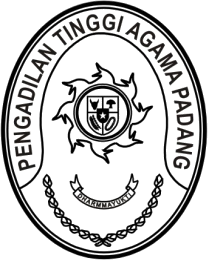 MAHKAMAH AGUNG REPUBLIK INDONESIADIREKTORAT JENDERAL BADAN PERADILAN AGAMAPENGADILAN TINGGI AGAMA PADANGJalan By Pass KM 24, Batipuh Panjang, Koto TangahKota Padang, Sumatera Barat 25171 www.pta-padang.go.id, admin@pta-padang.go.idNomor     	:         /W3-A/OT1/II/2024                                 Padang, 26 Februari 2024Sifat	: TerbatasLampiran	: -Perihal	:	Undangan rapatYth. Anggota Area VI Peningkatan Kualitas Pelayanan PublikTim Pembangunan Zona IntegritasPTA PadangDalam rangka pembangunan Zona Integritas Menuju Wilayah Birokrasi Bersih dan Melayani Pengadilan Tinggi Agama Padang, maka kami mengundang Saudara untuk mengikuti Rapat Koordinasi yang Insya Allah akan dilaksanaknan pada :Hari/Tanggal		: Senin  / 27 Februari 2024Jam 		: 11.00 WIB s.d. selesaiTempat	 :	 Ruang Rapat Pimpinan PTA PadangAcara			: Rapat Koordinasi Zona Integritas Area VI Kualitas Pelayanan Publik Demikian disampaikan, atas kehadirannya diucapkan terima kasih.Koordinator Area VI  Bahrul Amzah